MADONAS NOVADA PAŠVALDĪBA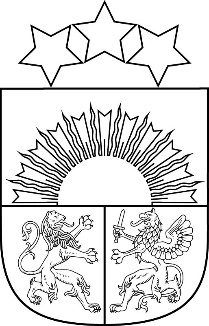 Reģ. Nr. 90000054572Saieta laukums 1, Madona, Madonas novads, LV-4801 t. 64860090, e-pasts: pasts@madona.lv __________________________________________________________________________MADONAS NOVADA PAŠVALDĪBAS DOMESLĒMUMSMadonā2021.gada 21.septembrī						            	Nr.222									    (protokols Nr.10, 38.p.)Par Madonas novada pašvaldības saistošo noteikumu Nr.7 “Par augstas detalizācijas topogrāfiskās informācijas aprites kārtību Madonas novadā” izdošanuAdministratīvo teritoriju un apdzīvoto vietu likuma pārejas noteikumu 17.punkts paredz, ka  2021. gada pašvaldību vēlēšanās ievēlētā novada dome izvērtē novadu veidojošo bijušo pašvaldību pieņemtos saistošos noteikumus un pieņem jaunus novada saistošos noteikumus.	Saskaņā ar Ģeotelpiskās informācijas likuma 13.panta sesto daļu, 26.panta trešo daļu un 71 daļu, Ministru kabineta 2012.gada 24.aprīļa noteikumu Nr.281 “Augstas detalizācijas topogrāfiskās informācijas un tās centrālās datubāzes noteikumi” 69.,79. un 81.punktu, ņemot vērā 21.09.2021. Finanšu un attīstības komitejas atzinumu, atklāti balsojot: PAR – 16 (Agris Lungevičs, Aigars Šķēls, Aivis Masaļskis, Andrejs Ceļapīters, Andris Sakne, Artūrs Čačka, Artūrs Grandāns, Gatis Teilis, Gunārs Ikaunieks, Guntis Klikučs,  Kaspars Udrass, Māris Olte, Sandra Maksimova, Valda Kļaviņa, Vita Robalte, Zigfrīds Gora), PRET – NAV, ATTURAS – NAV, Madonas novada pašvaldības dome NOLEMJ:Apstiprināt Madonas novada pašvaldības saistošos noteikumus Nr.7 “Par augstas detalizācijas topogrāfiskās informācijas aprites kārtību Madonas novadā”.Noteikt, ka saistošie noteikumi stājas spēkā nākamajā dienā pēc to publicēšanas oficiālajā izdevumā “Latvijas Vēstnesis”. Uzdot Lietvedības nodaļai saistošos noteikumus triju darba dienu laikā pēc to parakstīšanas nosūtīt Vides aizsardzības un reģionālās attīstības ministrijai atzinuma sniegšanai.   Kontroli par lēmuma izpildi uzdot pašvaldības izpilddirektoram.Pielikumā: Saistošie noteikumi Nr.7 un paskaidrojuma raksts. Domes priekšsēdētājs				         A.Lungevičs	Vucāne 20228813